Внеклассное мероприятие ПУТЕШЕСТВИЕВ ВОЛШЕБНУЮ СТРАНУ СКАЗОКЦель:-создание атмосферы творчества и эмоционального комфорта.-обобщение знаний детей о сказках;-стимулировать речемыслительную деятельность;-пробуждать в детях интерес к книгам, к сказкам, к чтению;-расширять  литературный кругозор;-развивать внимание, мышление, речь, память, тактильное восприятие детей.-воспитывать культурных слушателей и зрителей.Задачи:Воспитание коммуникативных качеств личности;Развитие познавательных интересов;Воспитание дружбы и коллективизма.Учитель: - Добрый день, дорогие ребята и взрослые!- Каждый человек с самого раннего детства стремится быть любознательным, сообразительным, умным. Мы все хотим много знать. А получиться это может лишь у того, кто любит читать. Самые первые наши книжки – это, конечно же, сказки.- И сегодня мы с вами совершим путешествие в волшебный мир сказок. Вы вспомните сказки, которые любите, своих любимых сказочных героев.- Немало на свете прекрасных сказок, среди них есть самые любимые и дорогие. Сказки любят и взрослые и дети, ведь они учат добру, мудрости, справедливости.- Наш путь будет лежать через лес, в котором вам может встретиться «нечистая» сила, подстерегать опасности.- Но если вы не боитесь трудностей и опасностей, то мы можем начать наше путешествие.- А в конце пути мы должны попасть в сказочный город, в котором вас ждет сюрприз.- Ну что, вы согласны?- Перед долгим и трудным путешествием, чтобы вы лучше выполняли задания, хочу вас немного проверить и провести небольшую разминку.Вопросы для разминки:1. К каким героям приплыла Золотая рыбка?2. Как звали черепаху в сказке «Золотой ключик»?3. Сколько глаз было у сестер Хаврошечки?4. В чем должен искупаться Иван-дурачок, чтобы стать Иваном-царевичем?5. Чем угостила Золушка своих сестер на балу?6. Как звали поросят из сказки «Три поросенка»?7. В какой сказке сердце у мальчика превратилось в кусочек льда?8. Кто автор сказки «Петушок-золотой гребешок?»- Ребята, а какая вещь помогает найти дорогу в сказках? (Клубочек)- Вот и нам он сегодня поможет. (Покатился клубочек по дорожке).- Ой, ребята, посмотрите, кто это преградил дорогу? (СОЛОВЕЙ-РАЗБОЙНИК).- Он не пропустит вас, пока вы не выполните его задания.Задание. Надо собрать имя сказочного героя из разрезных букв: Незнайка, Дюймовочка (собрать картинку сказочного героя: Незнайка, Золушка)Задание. Назовите сказку по иллюстрации.Дюймовочка- Гуси-лебеди - Сказка о рыбаке и рыбке - Конек-горбунок(ПРОВЕРКА)(Исчез соловей-разбойник).- Молодцы! Катится клубочек дальше по лесу.- Смотрите, кто же это идет нам навстречу?(– ЛИХО-ОДНОГЛАЗОЕ).- Любит веселиться, петь песни, над всеми подшучивать.- Оно хочет проверить, знаете ли вы песенки, которые поют сказочные герои.Задание. Узнай, чья это песенка.(Звучат песенки сказочных героев).·         Чунга-Чанга·         Львенок·         Винни-Пух·         Крокодил Гена·         Крошка Енот- Молодцы!Катится клубочек дальше.- Ой, ребята, кто это приближается к нам?(ЗМЕЙ ГОРЫНЫЧ).- Он тоже хочет вас испытать и приготовил для вас загадки, чтобы проверить, хорошо ли вы знаете и внимательно ли читаете сказки и смотрите мультфильмы.Задание. Загадки.1.    Ждали маму с молокомА пустили волка в дом…Кем же былиЭти маленькие дети? (Козлята)1.    Сладких ягод ароматЗаманил ту птицу в сад.Перья светятся огнем,И светло вокруг, как днем. (Жар-птица) 1.    Как звали кота, которыйХотел подружиться с мышами? (Леопольд)1.    Красна девица грустна:Ей не нравится весна,Ей на солнце тяжко!Слезы льет бедняжка. (Снегурочка)1.    Покупала самовар,А спасал ее комар. (Муха-Цокотуха)1.    Она была подружкой гномовИ вам, конечно же, знакома. (Белоснежка)- Молодцы! Змей-Горыныч улетает, и мы продолжаем свой путь, следуя за клубочком.- Ребята, смотрите, опять кто-то летит.( БАБА-ЯГА).- И опять на пути у нас нечистая сила.- Она тоже придумала для вас очень трудное задание. Она думает, что вы ни за что не выполните. Определите принадлежность того или иного сказочного предмета к сказкам. Деревянная ложка - «Жихарка».Дудочка - «Семь Семионов».Зеркало - «Сказка о мертвой царевне...»Игла - «Царевна-лягушка».Клубок - показывает дорогу героям сказок.Кольцо - «Волшебное колечко».Кувшин - «Лиса и журавль».Лук и стрела - «Царевна-лягушка».Перстень - «Аленький цветочек», «Сивка-бурка».Полотенце - превращается в реку во многих сказках.Топор - «Каша из топора».Яблоко - «Сказка о мертвой царевне...», «Гуси-лебеди», «Хаврошечка».Яйцо - «Курочка-ряба».Зайчик - «Колобок», «Лиса и заяц».Конь - «Конек-горбунок».Корова - «Хаврошечка».Рыба - «Сказка о Золотой рыбке», «По щучьему велению».Утка - «Серая Шейка», «Хромая уточка».- А еще сказочные герои оставили телеграммы.Задание. Узнать, чьи это слова ·         А дорога – нелегка,А корзина – высока,Сесть бы а пенек,Съесть пирожок. (Медведь)·         Ловись, рыбка,И мала и велика. (Волк)·         Свет мой, зеркальце, скажи!Да всю правду доложи:Я ль на свете всех милее,Всех румяней и белее. (Царица)·         По щучьему велению,По моему хотению… (Емеля)·         Тепло ли тебе, девица,Тепло ли тебе, красная. (Морозко)·         Несет меня лицаЗа темные леса,За быстрые реки,За высокие горы. (Петух)- Молодцы! Дальше катится клубочек.- Ой, кто это? Не успела Баба-Яга улететь, как появился ее Кот-Баюн - Чтобы он нас не убаюкал своими сладкими песнями, давайте повеселимся.- Я предлагаю вам потанцевать. Вы все знаете «Танец маленьких утят»? Выходите! (Дети танцуют)- Ребята, смотрите, кот испугался и убежал. А мы можем продолжить свой путь.Катится клубочек.- И опять на нашем пути опасность, а значит еще одно испытание.Кощей-бессмертный - Вам нужно вспомнить сказку. А как она называется, вы узнаете, если отгадаете загадку.- Слушайте.Что за сказка:Кошка, внучка, мышь,Еще собачка Жучка.Деду с бабкой помогалиКорнеплоды собирали? (Репка) Задание.- Вам предстоит вспомнить сказку и сделать аппликацию. Кто за кем стоял в сказке «Репка». Сначала разложить, а потом наклеить. (Практическая работа – аппликация)- Проверка.- А теперь давайте посмотрим, как вы справились с этим заданием.- Давайте все вместе расскажем сказку.- Проверьте, у вас правильно? - Повесьте на доску работы.Ребята, вы справились со всеми испытаниями, которые встретились на вашем пути, победили всю нечистую силу. И посмотрите, уже вдали виден Сказочный город. - Посмотрите, мы приблизились к нему. А в нем вам ждет сюрприз – волшебный сундучок, в котором сказочные герои оставили для вас подарки - Молодцы! Ребята, вы все сегодня отлично потрудились, справились со всеми заданиями нечистой силы. Вы хорошо знаете сказки. И в заключение мне хочется сказать:Мы подрастем, другими станем,И, может быть, среди заботМы сказке верить перестанем,Но сказка снова к нам придет!- Ребята, читайте сказки, они помогут вам в жизни. «Сказка ложь, да в ней намек, добрым молодцам урок!».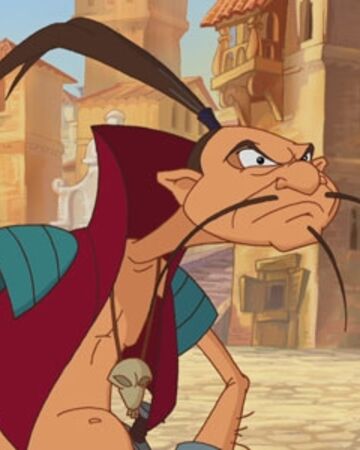 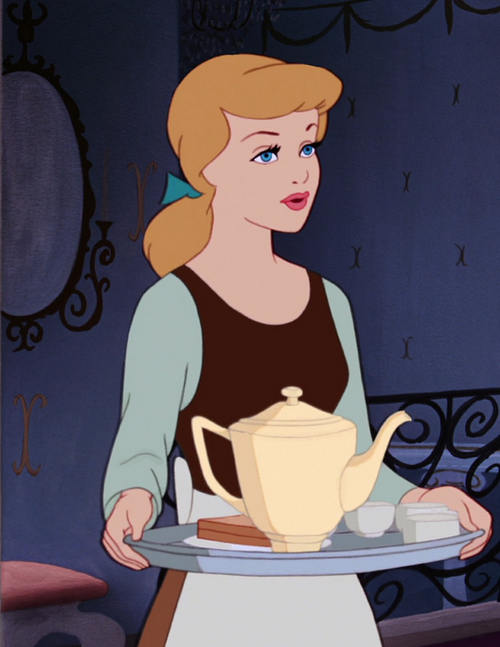 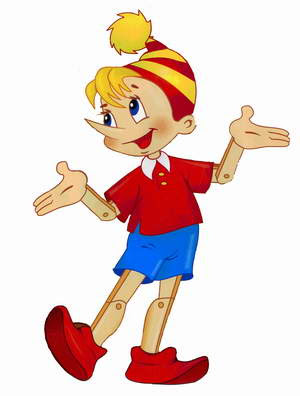 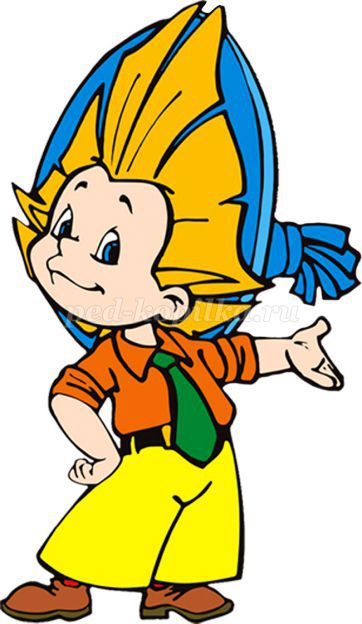 